CURRICULUM VITAEPersonal Details -Date of Birth		:	06/12/1982 (Sixth December Nineteen Eighty Two)Gender 		:	MaleE-mail- 		:	raja.341552@2freemail.com Marital Status		:	MarriedEducational Qualification-Post Graduate Diploma in Computer Application from Pt. Ravishankar Shukla University, Raipur in June 2015.M.A. (Hindi) – Final Year from Pt. Ravishankar Shukla University, Raipur in 2012.B.Com-Final from Pt. Ravishankar Shukla University, Raipur in 2005.12th (Biology) from M.P. Board, Bhopal in 2001.10th from M.P. Board, Bhopal in 1999.Work Experience–Worked as  Computer Operator at G.D. Rungta College of Science & Technology, Bhilai since                       13 September 2010 to 19.09.2016.  Worked as Computer Operator & Cashier at Bhilai Nair Samajam School & College  since                               16 June 2008 to 11 September 2010. Worked as Computer Operator at NTPC SAIL Power Company Limited, Purena Bhilai-3  since                                               19 January 2008 to 14 June 2008. Worked as Computer Operator at Reclamation Shop (Bhilai Steel Plant), Bhilai  since                                          19 November 2003 to 19 December 2007. Computer knowledge–Photoshop, Pagemaker, Coral Draw, M.S. Office, Hindi & English typingDate –                                                                                               (RAJA)Applied post- COMPUTER OPERATOR/office asstt.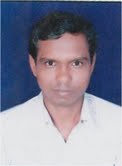 RAJANAND